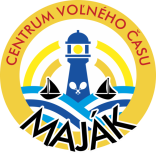 Centrum voľného času   Maják  NámestovoKomenského 487029 01  Námestovo Námestovo,  09.03.2023 Základným školám v okrese Námestovo + 8. ročné Gymnázium A.B. Námestovo P o z v á n k ana okresné kolo 51. ročníka Geografickej olympiádyv kategórii G, F a E     Dňa 31.03.2023 (piatok) o 7,30 hod. (7,30 – 8,00 prezentácia)  sa uskutoční okresné kolo 51. ročníka Geografickej olympiády v kategórii G,F,E v ZŠ – Slnečná Námestovo (brehy) školská jedáleň. Organizačné pokyny :Zúčastneným žiakom a pedagogickému sprievodu bude zabezpečené občerstvenie po ukončení súťaže. Prví traja v každej kategórii získajú cenu  a diplom. Krajské kolo v kat. E,F sa uskutoční 26.04.2023Mgr. Andrea Lubasová                                                                                                                                riaditeľka CVČ v.r